TAREA DE LENGUAJE TERCEROS AÑOSSEMANA 5  DEL 27 AL 30 DE ABRIL.A continuación, te invitamos a reflexionar acerca de lo avanzado hasta ahora en la Unidad, para ello, abre el libro en la página 38 y completa: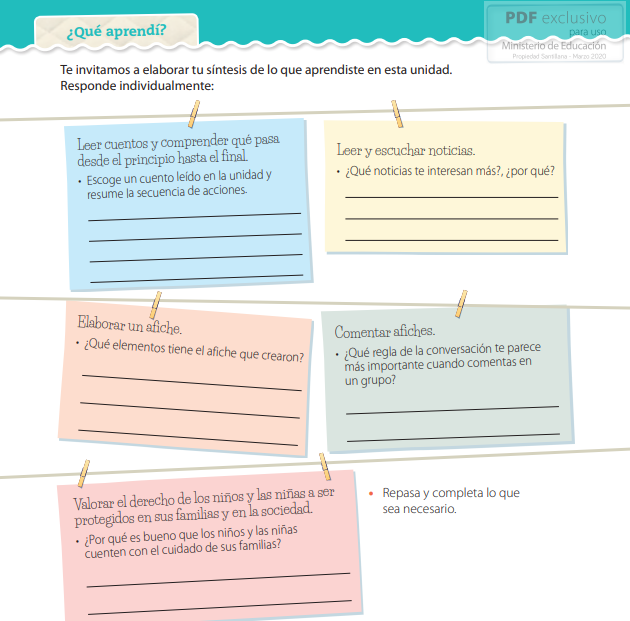 Antes de finalizar, revisa por última vez tu afiche y busca si cumple con los puntos de la página 36, si cumple con todo, tu Tarea de esta semana está perfecta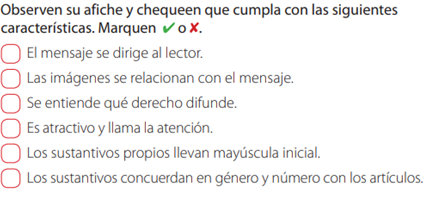 Nombre:Curso:                                                                                  Fecha: OA: Escribir afiches, para lograr diferentes propósitos: usando un formato adecuado; transmitiendo el mensaje con claridad.